Publicado en CDMX el 16/10/2019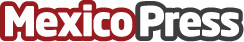 Día Mundial de la Alimentación, Fundación CMR  suma esfuerzos contra la desnutrición infantil en MéxicoFundación CMR ha financiado proyectos operados por 31 organizaciones en 14 años con el fin de cumplir el Objetivo Hambre Cero de la Agenda 2030. Todos los restaurantes de CMR se unen a este día, invitando a sus comensales a sumarse a esta conmemoraciónDatos de contacto:Andrea Peña Quiroz5534887118Nota de prensa publicada en: https://www.mexicopress.com.mx/dia-mundial-de-la-alimentacion-fundacion-cmr Categorías: Nutrición Sociedad Infantil Solidaridad y cooperación Ocio para niños http://www.mexicopress.com.mx